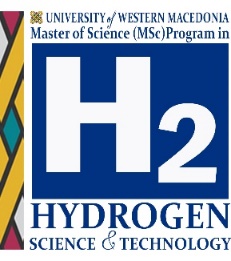 ΚΑΝΟΝΙΣΜΟΣ ΕΚΠΟΝΗΣΗΣ ΜΕΤΑΠΤΥΧΙΑΚΗΣ ΔΙΠΛΩΜΑΤΙΚΗΣ ΕΡΓΑΣΙΑΣ (ΜΔΕ)Κάθε φοιτητής μπορεί να αναλάβει την εκπόνηση της Μεταπτυχιακής Διπλωματικής του Εργασίας (ΜΔΕ – MSc Thesis) έπειτα από την ολοκλήρωση του δευτέρου εξαμήνου του Προγράμματος Μεταπτυχιακών Σπουδών (Π.Μ.Σ.) και εφόσον δεν χρωστάει περισσότερα από 2 μαθήματα του συνολικού Προγράμματος Σπουδών.Κάθε φοιτητής οφείλει να έρθει σε επαφή με διδάσκοντα του Π.Μ.Σ. ώστε να ορίσουν από κοινού το θέμα της ΜΔΕ. Έπειτα από τη συμφωνία τους ο διδάσκων ορίζεται τότε ως Επιβλέπων της ΜΔΕ.Η ΜΔΕ μπορεί να γίνει σε συνεργασία με τρίτους φορείς (Εταιρείες, Ιδιωτικά Εργαστήρια, άλλα Ιδρύματα ή Πανεπιστήμια κλπ.) αλλά ως Επιβλέπων Καθηγητής πρέπει να οριστεί κάποιος διδάσκων του Π.Μ.Σ.. Ο τελευταίος θα πρέπει να ενημερώνεται για την εξέλιξη της Εργασίας από τον συνεργαζόμενο φορέα και να συνεισφέρει στην ολοκλήρωσή της.Κάθε ΜΔΕ οφείλει να είναι ατομική. Δεν επιτρέπεται να αναλάβουν την ίδια εργασία δύο ή περισσότεροι φοιτητές. Εάν το θέμα είναι ευρύ και απαιτείται συλλογική εργασία τότε ο Επιβλέπων Καθηγητής πρέπει να αναθέσει σε κάθε φοιτητή ξεχωριστό ειδικότερο θέμα (λ.χ. ξεχωριστό τίτλο, διάκριση σε Μέρος Α, Μέρος Β κλπ), ώστε κάθε φοιτητής να ετοιμάσει το δικό του τελικό κείμενο.Η ανάθεση της ΜΔΕ ξεκινά με την υπογραφή του σχετικού εντύπου «ΕΝΤΥΠΟ ΑΝΑΘΕΣΗΣ ΠΤΥΧΙΑΚΗΣ ΕΡΓΑΣΙΑΣ» που μπορεί να προμηθευτεί ο φοιτητής ή ο Επιβλέπων Καθηγητής από την ιστοσελίδα του Π.Μ.Σ. https://hydrogen.uowm.gr/downloads/.Το έντυπο συντάσσεται από τον Επιβλέποντα Καθηγητή για το καθορισμό του θέματος και την υπογραφή της αναθέσεως με συγκεκριμένη ημερομηνία ανάθεσης. Έπειτα το έντυπο προσκομίζεται από το φοιτητή ή τον Καθηγητή στη Γραμματεία του Τμήματος (μέσω e-mail στα hydrogen@uowm.gr και sdouvartzidis@uowm.gr).Ο Διευθυντής του Π.Μ.Σ. έχει το δικαίωμα να απορρίψει το θέμα της εργασίας εάν αυτό θεωρηθεί εκτός της θεματολογίας του Π.Μ.Σ. «Επιστήμη και Τεχνολογίες Υδρογόνου».Έπειτα από την υπογραφή του ΕΝΤΥΠΟΥ ΑΝΑΘΕΣΗΣ είναι υποχρεωτική η παρέλευση τουλάχιστον 6 ολόκληρων μηνών πριν γίνει η παρουσίαση της εργασίας στην τελική Τριμελή Εξεταστική Επιτροπή. Ανώτερο χρονικό όριο δεν υπάρχει πέραν του συνολικού χρόνου ολοκλήρωσης του Π.Μ.Σ. (τρία έτη από την ημερομηνία εισαγωγής στο ΠΜΣ με δικαίωμα αναβολής για έναν επιπλέον χρόνο). Έτσι, έπειτα από τους 6 μήνες ο φοιτητής δικαιούται να παρουσιάσει σε οποιαδήποτε Προγραμματισμένη Εξεταστική επιθυμεί, υπό την προϋπόθεση ότι ο Επιβλέπων Καθηγητής κρίνει ότι η εργασία είναι ολοκληρωμένη και αυθεντική.Κάθε ημερολογιακό έτος ορίζονται τρεις Προγραμματισμένες Εξεταστικές Μεταπτυχιακών Διπλωματικών Εργασιών, συνήθως τον Φεβρουάριο, τον Ιούνιο και τον Οκτώβριο. Οι ακριβείς ημερομηνίες αυτών των εξεταστικών ανακοινώνονται εγκαίρως.Ο φοιτητής έχει δικαίωμα να αλλάξει θέμα ή Επιβλέποντα Καθηγητή αφού ενημερώσει τον Επιβλέποντα Καθηγητή και τη Γραμματεία του Π.Μ.Σ..Ο Επιβλέπων Καθηγητής έχει δικαίωμα να προσβάλλει την ολοκλήρωση της ΜΔΕ εάν κρίνει ότι για οποιοδήποτε λόγο η συνεργασία του με τον φοιτητή είναι προβληματική, ενημερώνοντας σχετικά το Διευθυντή του Π.Μ.Σ. και τη Γραμματεία του Π.Μ.Σ..Εάν ο φοιτητής θέλει να παρουσιάσει την ΜΔΕ του στην Τριμελή Εξεταστική Επιτροπή οφείλει να έχει παραδώσει ολοκληρωμένη την εργασία του στον Επιβλέποντα Καθηγητή τουλάχιστον 1 μήνα πριν την ημερομηνία της ερχόμενης Εξεταστικής. Έπειτα από την αξιολόγηση της εργασίας ο Καθηγητής μπορεί να αποφασίσει εάν αυτή θα παρουσιαστεί ή θα αναβληθεί για διορθώσεις, αλλαγές κ.λπ..Η τελική εξέταση της ΜΔΕ στην Τριμελή Εξεταστική Επιτροπή αποφασίζεται αποκλειστικά από τον Επιβλέποντα Καθηγητή εφόσον έχει εκτιμήσει την ολοκλήρωση της. Σε περίπτωση που θεωρηθεί ότι η εργασία δεν έχει ολοκληρωθεί, ο Επιβλέπων Καθηγητής δικαιούται να αναβάλλει την τελική παρουσίαση μέχρι την εφαρμογή των απαιτούμενων διορθώσεων, την τελική ολοκλήρωση κ.λπ..Η τελική Τριμελής Εξεταστική Επιτροπή ορίζεται από τον Διευθυντή του Π.Μ.Σ. και αν χρειάζεται μπορεί να απαρτίζεται και από ειδικούς που δεν είναι διδάσκοντες του Π.Μ.Σ..Η τελική εξέταση της ΜΔΕ γίνεται παρουσία της Τριμελούς Εξεταστικής Επιτροπής και οποιουδήποτε άλλου ενδιαφερόμενου κοινού. Η εξέταση αποφασίζεται από τον Διευθυντή του Π.Μ.Σ. αν θα γίνει δια ζώσης ή εξ αποστάσεως μέσω υπολογιστή.Για την τελική παρουσίαση ο φοιτητής οφείλει να προσκομίσει στην επιτροπή βαθμολόγησης τρία τυπωμένα αντίτυπα της ΜΔΕ. Κάθε αντίτυπο πρέπει να φέρει επίσης CD ή USB με την ηλεκτρονική μορφή της εργασίας.Εάν δύο ή περισσότεροι φοιτητές έχουν αναλάβει την ίδια θεματική ως συλλογική εργασία, τότε με απόφαση του Επιβλέποντος Καθηγητή μπορούν να εξεταστούν μαζί σε κοινή παρουσίαση. Σε κάθε περίπτωση, σύμφωνα με τον κανονισμό 4 του παρόντος, κάθε φοιτητής πρέπει να υποβάλλει ξεχωριστό τελικό κείμενο με διακριτή εργασία και ξεχωριστό τίτλο. Επίσης, κάθε φοιτητής βαθμολογείται ξεχωριστά.Ο τελικός βαθμός της ΜΔΕ ορίζεται ως μέσος όρος των βαθμολογιών των τριών εξεταστών. Η βαθμολογία καταγράφεται και υπογράφεται για κάθε φοιτητή από τους εξεταστές στο σχετικό ΕΝΤΥΠΟ ΠΑΡΑΔΟΣΗΣ ΜΔΕ που υπάρχει διαθέσιμο στην ιστοσελίδα του ΠΜΣ: https://hydrogen.uowm.gr/downloads/.Σε περίπτωση θετικής βαθμολόγησης ο φοιτητής οφείλει να προσκομίσει ηλεκτρονικά στη Γραμματεία του Π.Μ.Σ. (στο hydrogen@uowm.gr):την Μεταπτυχιακή Διπλωματική Εργασία σε .pdf.Υπεύθυνη Δήλωση (άρθρο 8 παρ. 4 Ν. 1599/1986) από το gov.gr, που θα απευθύνεται στο «Δ.Π.Μ.Σ. “Επιστήμη καιθ Τεχνολογίες Υδρογόνου” όπου θα δηλώνεται ότι «Η Μεταπτυχιακή Διπλωματική Εργασία που εκπόνησα στο πλαίσιο των υποχρεώσεών μου στο Δ.Π.Μ.Σ. “Επιστήμη και Τεχνολογίες Υδρογόνου” είναι αυθεντική και προϊόν προσωπικής εργασίας και συγγραφής».Το κείμενο και η μελέτη της ΜΔΕ ελέγχονται για την αυθεντικότητα τους από ειδικό λογισμικό που διαθέτει το Π.Μ.Σ.. Εάν ανιχνευτεί εκτεταμένη αντιγραφή άλλων βιβλίων ή εργασιών η ΜΔΕ απορρίπτεται.Η ΜΔΕ πρέπει να γραφεί σύμφωνα με τις “ΟΔΗΓΙΕΣ ΓΙΑ ΤΗ ΣΥΓΓΡΑΦΗ” που ακολουθούν. Αλλιώς θα επιστραφεί για τις κατάλληλες διορθώσεις σύμφωνα με αυτές τις οδηγίες.Με την υπογραφή του εντύπου ανάθεσης της ΜΔΕ ο φοιτητής αυτομάτως θεωρείται ότι συμφωνεί με τα ανωτέρω.ΟΔΗΓΙΕΣ ΣΥΓΓΡΑΦΗΣ ΤΗΣ ΜΕΤΑΠΤΥΧΙΑΚΗΣ ΔΙΠΛΩΜΑΤΙΚΗΣ ΕΡΓΑΣΙΑΣ(ΜΔΕ – MSc Thesis)Η Μεταπτυχιακή Διπλωματική Εργασία (ΜΔΕ) πρέπει να γραφεί στην Ελληνική ή Αγγλική γλώσσα.Για τη συγγραφή να ακολουθηθούν οι κάτωθι οδηγίες:TO ΕΞΩΦΥΛΛΟ, ΟΙ ΠΕΡΙΛΗΨΕΙΣ, ΤΑ ΠΕΡΙΕΧΟΜΕΝΑ ΚΑΙ ΤΟ ΚΕΙΜΕΝΟ ΝΑ ΣΥΜΠΛΗΡΩΘΟΥΝ ΠΑΝΩ ΣΤΟ ΣΧΕΤΙΚΟ “TEMPLATE ΜΕΤΑΠΤΥΧΙΑΚΗΣ ΕΡΓΑΣΙΑΣ” ΠΟΥ ΥΠΑΡΧΕΙ ΔΙΑΘΕΣΙΜΟ ΣΤΗΝ ΙΣΤΟΣΕΛΙΔΑ www.hydrogen.uowm.grΗ δομή της ΜΔΕ πρέπει να έχει την ακόλουθη μορφή:Εξώφυλλο Ελληνικό (όπως στο Template)Εξώφυλλο Αγγλικό (όπως στο Template)Αφιέρωση (εάν είναι επιθυμητή)Ευχαριστίες (εάν είναι επιθυμητές)Περίληψη (απαραιτήτως και όπως στο Template)Λέξεις κλειδιά (4-5 λέξεις κλειδιά, κάτω ακριβώς από την Περίληψη)Abstract (απαραιτήτως και όπως στο Template)Keywords (οι λέξεις κλειδιά στα αγγλικά, κάτω ακριβώς από το Abstract)Περιεχόμενα (απαραιτήτως και όπως στο Template)Κεφάλαιο 1 (όπως στο Template)Κεφάλαιο 2..........κλπΒιβλιογραφία (απαραιτήτως και όπως στο Template)Για το κείμενο να ακολουθηθεί το ίδιο template βάσει των ακόλουθων οδηγιών.Οι σελίδες πρέπει να είναι αριθμημένες. Στο Word ακολουθήστε τη σειρά «Εισαγωγή → Αριθμός σελίδας → Κάτω μέρος της σελίδας → Κλικ” για να επιλέξετε την κατάλληλη μορφή αρίθμησης. Επίσης, με επιλεγμένη την αρίθμηση στο κάτω μέρος της σελίδας από την καρτέλα «Σχεδίαση» τσεκάρετε την επιλογή «Διαφορετική Πρώτη Σελίδα».Κάθε Ενότητα (Αφιέρωση, Ευχαριστίες, Περίληψη, Περιεχόμενα, Κεφάλαια κλπ) να ξεκινούν από ζυγή (δεξιά) σελίδαΓραμματοσειρά: Times New RomanΜέγεθος γραμματοσειράς: 12 (κανονικό κείμενο)Μέγεθος γραμματοσειράς: 16 (Τίτλοι Κεφαλαίων)Παράγραφος-> Εσοχές και Διαστήματα: Αριστερά =0, Δεξιά = 0, Πριν = 0, Μετά = 0Παράγραφος -> Διάστιχο παραγράφου: Πολλαπλό - Σε 1.15Στοίχιση παραγράφου: ΠλήρηςΣτοίχιση Τίτλων Κεφαλαίου: ΔεξιάΣτοίχιση Εικόνων - Διαγραμμάτων: Κεντρική Στοίχιση Εικόνων - Διαγραμμάτων: Δεξί κλίκ στην εικόνα →Αναδίπλωση κειμένου → Ευθυγράμμιση με το κείμενο.Στοίχιση Εξισώσεων: ΚεντρικήΟι εξισώσεις πρέπει να γράφονται στο ειδικό πρόγραμμα του επεξεργαστή και όχι ως κείμενο ή φωτογραφία! Στο Word χρησιμοποιείστε το Equation Editor (“Εισαγωγή -> «Εξίσωση»).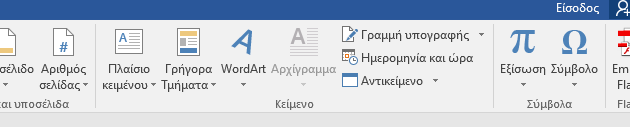 Η αρίθμηση των Εξισώσεων πρέπει να γίνεται με «Εισαγωγή»Πίνακας  (1 γραμμή, 2 στήλες) και τοποθέτηση του αριθμού της σελίδας στη δεξιά στήλη, λ.χ.Έπειτα, αφού επιλεγεί ο Πίνακας-γραμμή πρέπει να σβηστούν οι γραμμές του με επιλογή του εικονιδίου «Κεντρική» «Χωρίς Περίγραμμα»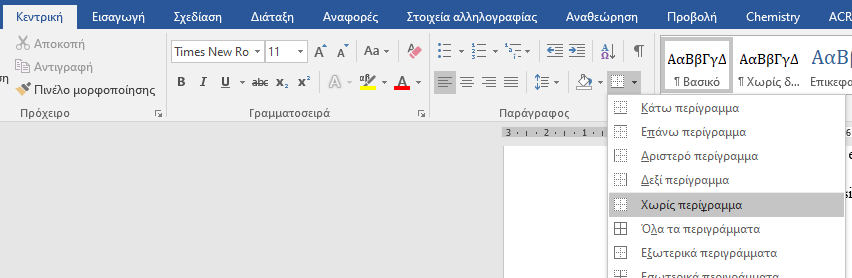 Οι Πίνακες πρέπει να ξαναφτιάχνονται (μεταφρασμένοι) και να μην τοποθετούνται ως φωτογραφίες!Οι φωτογραφίες που λαμβάνονται από άλλες πηγές (βιβλία, άρθρα κλπ) μπορούν να χρησιμοποιηθούν απευθείας χωρίς να μεταφραστούν τα γραφικά τους αρκεί η γλώσσα αυτών να είναι Ελληνική ή Αγγλική.(1.1)